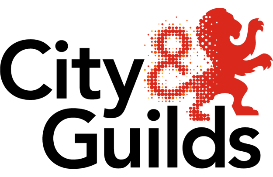 Candidate logbookMarch 2019 Version 1.0 Contents1	Introduction and useful words	32	Summary of unit achievement	73	Complete list of units	8Unit 215	Provide manicure services	9Unit 216	Provide pedicure services	17Unit 217	Provide advice to customers on nail products and services	25Unit 218 	Provide gel polish service for nails	33Unit 219	Provide basic nail art services	41Unit 220	Provide nail enhancement systems	50Appendix 1	Further information	58Appendix 2	Glossary	61Useful contacts	67Introduction and useful wordsWelcome to your City & Guilds Candidate Logbook. It is designed to help you work towards your nail services qualiﬁcation, by:Showing you what you need to achieveHelping you to record your achievements and evidence.In this logbook, you will ﬁnd the forms that you and your assessor will use for your qualiﬁcation. We’re sure that you will have lots of questions about your qualiﬁcation, and this introduction should answer some of them. Of course, your assessor should also be on hand to explain things and be your guide, but here are the answers to the main questions you may have at this early stage.What qualification am I doing?You are taking the Level 2 Diploma for Beauty Professional – Nail Technician. The units in this qualification are based on the National Occupational Standards (NOS) for Nail Services. This means that that work you do to achieve this qualification is mainly about practical skills and real work activities.What do I need to achieve?Your qualification is divided into ‘units’. Each unit covers a different area of your work as a nail technician.To achieve the qualification you need to achieve units to meet the qualification structure, which is included in the Summary of unit achievement section. In order to achieve this qualification you must complete all units.What qualification am I doing?There are three main parts: What you must doWhat you must cover What you must know.You need to achieve all three of these parts to complete the unit. Each unit is also based on the NOS for Nail Services, which describe the standard of performance (Performance criteria or P statements) you must achieve when carrying out activities in the workplace. They also state the knowledge and understanding (K statements) you will need in order to work in a salon. These standards have been mapped to the ‘What you must do’, ‘What you must cover’ and ‘What you must know’ sections of the units. The ‘What you must do’ and ‘What you must cover’ sections relate to your observation of practical skills. Whereas the ‘What you must know’ section provides all the information you will need to prepare for your knowledge assessments and includes the knowledge criteria and knowledge range. Who will decide whether I have achieved the standards?For this qualification you are either ‘competent’ or ‘not yet competent’. This means that if you have not quite got everything right when you do something, you will have a chance to do it again after more practice – remember, practice makes perfect! There are a number of people who will help to decide when you are competent:Your assessorA person who is very experienced and qualiﬁed in the area of work that you are training in. This will probably be your tutor, or it may be a supervisor or manager in your salon. Your assessor will be overseeing your work towards the qualiﬁcation on a day-to-day basis.Internal Quality Assurer (IQA)A person within your centre who checks that all the assessments made by the assessors are carried out to the correct standards.External Quality Assurer (EQA)Someone from City & Guilds who visits your centre to check that all the assessments are correct and to the same standard as those made in other centres. This ensures that you’re not working to a higher or lower level than candidates in other centres. External Quality Assurers also check that your centre is operating the qualiﬁcation properly and fairly and has all the systems and equipment in place for your qualification.How long will it take?There is no time limit set by City & Guilds for you to complete your SVQ, but your centre may have some requirements that they will explain to you.The most important sources of information you are likely to need are listed below:Your tutor/assessor is the most important source of information about your qualiﬁcationYour centre’s student handbook or prospectusOn the rare occasion that you disagree with an assessor’s decision, you should use your centre’s appeals procedure. Ask an assessor or your Internal Quality Assurer (IQA) to help you if you are unsure of how to do this.Your centre will refer any unresolved problems to City & Guilds. Make a note of your centre’s website address here:The City & Guilds website (www.cityandguilds.com) or City & Guilds Customer Relations (0844 543 0033)The Habia website (www.habia.org.uk).What do these words mean?Here are some words that you may hear over the course of doing your qualification. You may want to refer back to this page if you hear a word and can’t remember what it means.Assessment plan An action plan set by you and your assessor at the beginning of your course and then updated as you progress through your assessments. It has key dates for collecting evidence and for reviewing your progress.Assessor A person qualiﬁed and experienced in beauty therapy or nail services who will help you plan your work and assessments and organise your evidence. Your assessor will be responsible for judging if you are competent and will give you feedback.Candidate A person working towards a qualiﬁcation, i.e., yourself.Candidate appeals procedure A system within a centre designed to help you have your evidence checked again if you disagree with the outcome of an assessment. Your centre will explain this procedure to you when you start. You may also ﬁnd out at any time by asking your assessor or Internal Quality Assurer.Centre A place where training and/or assessment towards qualiﬁcations is carried out, which may be a college, training centre or work place. Only ‘approved centres’ that meet strict standards can offer City & Guilds qualiﬁcations. City & Guilds An awarding organisation for beauty therapy and many other qualiﬁcations. City & Guilds checks and approves centres, sets and monitors assessment and issues certiﬁcates to candidates. Competent This means being able to do your work well. You are competent in an SVQ when you show that you can work consistently to the required standards in a real work situation, and that you know and understand the correct way to do your job.Evidence Generally speaking, this is something that builds towards proof of your competence. In an SVQ, you need to collect evidence to show you are competent at your work. There are different kinds of evidence, ranging from your assessor observing your work to a written test. Each unit spells out the kinds of evidence you need to collect.External Quality Assurer (sometimes called an EQA) An expert from City & Guilds who visits centres to check that all assessment is carried out correctly and to the same standard. They also check that your centre is operating the qualiﬁcation properly and fairly, and that it was all the systems and equipment in place.Habia (Hairdressing and Beauty Therapy Industry Authority) The government-approved standards-setting body for hairdressing, beauty therapy and related areas. The standards for your qualification (the lists of ‘What you must do’, ‘What you must cover’ and ‘What you must know’) were created by Employers and industry experts working with Habia.Internal Quality Assurer (sometimes called an IQA) A person within your centre who makes sure that assessment is carried out to the correct standard and that accurate records are kept.ObservationGenerally speaking, this means to watch or pay attention to something in great detail. For this award, it is one of the main types of evidence. Your assessor will watch you work, and judge whether you consistently meet the national standards.Outcome An outcome states what you should know, understand or be able to do as the result of a process of learningPerformance criteria This term is used to describe the practical requirements of the NOS, these are mapped into the ‘What you must do’ outcome displayed in your logbook.  The mapping can be found in the qualification handbook Portfolio The place where you keep all the evidence you collect to show that you are competent. Usually this is a ringbinder where you can put the hole-punched sheets of this logbook. Your portfolio needs to be clearly organised and all your evidence referenced to the units.Range There is performance range and knowledge and understanding range. The term performance range is sometimes used for the things listed in the ‘What you must cover’ part of the unit. You can tick these areas in your logbook following guidance from your assessor. The knowledge and understanding range can be found at the end of the What you must know section. The range for health and safety and other areas which cut across the units can be found in the More information section.Standards (National Occupational Standards, sometimes called NOS) These describe the things that an employee, or a potential employee, must be able to do consistently in a work situation, as well as the things that they must know and understand to do their job role competently. Habia sets the standards for hairdressing. These standards have been used to create your qualification.Unit (mandatory and optional) The main building blocks of your award: each unit describes one aspect of your work.Vocational An qualification is a vocational award because it is based on skills and knowledge that you need in order to work and build a career as a Beauty Professional.Summary of unit achievementBy signing this summary of unit achievement we are conﬁrming that all the performance criteria, ranges and essential knowledge and understanding requirements for these units/NOS have been completed and that the evidence is authentic and has been obtained under speciﬁed conditions for which certiﬁcation is now requested.Note: City & Guilds unit numbers are three-digit numbers in front of the unit titles e.g., 201, 202.  These numbers are to be used for results entry purposes, conﬁrming achievement of units for which certiﬁcation is requested. Complete list of units Unit 215	Provide manicure servicesThis standard is about providing manicure services to clients. It covers consulting with the client, recognising any contra-indications, preparing for the service and producing a service plan. It also covers shaping and buffing the nails, using skin and cuticle treatments, massaging the hand and lower arm and providing a suitable nail finish.The main outcomes of this standard are:1.	Maintain safe and effective methods of working when providing manicure services2.	Consult, plan and prepare for manicure services 3.	Carry out manicure servicesHow to achieve this unitYou must practically demonstrate in your everyday work that you have met the required standard for this unit. The standards cover:1.	What you must do2.	What you must cover3.	What you must knowWhat you must do:Within your work you must show your assessor that you can meet the performance criteria. Your assessor will observe your performance on at least 1 occasion (the treatment must be different to pedicure).Once you have achieved the performance criteria in the table above, your assessor will tick and enter the date in the table below.What you must coverBefore completing the table below you must make sure you have achieved the “what you must do” section.What you must knowYou will be assessed on your knowledge and understanding. The information below lists the knowledge and range that will be covered. Some of this knowledge will be assessed in one cross unit knowledge test. This knowledge could be assessed by online tests or paper based short answer questions.Your assessor will be able to provide information on how you will be assessed and help you date and reference your evidence in the table at the end of this section.The knowledge assessed in the cross unit knowledge test is highlighted in grey below.Knowledge and Understanding RangeDiverse needs: culturalreligiousagedisabilitygenderContra-indications: which prevent treatment:fungal infectionsviral infectionsparasitic infectionssevere skin conditionswhich restrict treatmentbacterial infectionspsoriasisdermatitissevere nail separationbroken bonesNail conditions: bittendiscolouredmisshapensplitridgeddrydehydratedbrittlepittedNatural nail shapes: fanhookspoonovalsquareAnatomy: the bones of the hand and lower armthe muscles of the hand and lower armthe blood circulation to the hand and lower armStructure of the nail: nail plate nail bedmatrixcuticlelunulahyponychiumeponychiumnail wallfree edgelateral nail foldNail growth: nail formationgrowth ratefactors affecting growththe effects of damage on growthnail thicknessStructure of the skin: dermisepidermissubcutaneous layerappendagesAdvice and recommendations: additional servicesadditional productsFor information on the scope and range for health and safety, environmental and sustainable working practices and diverse needs please refer to the appendices section.Tick the ways in which the above knowledge was covered:DeclarationSupplementary notesYour assessor may use this space for any additional comments they may have about your work.Unit sign-offThis section must be signed when the unit is complete.We confirm that this evidence is authentic and the assessments were conducted under specified conditions and that all the performance criteria, range and essential knowledge requirements have been met for this unit.Unit 216	Provide pedicure servicesThis standard is about providing pedicure services to clients. It covers consulting with the client, recognising any contra-indications, preparing for the service and producing a service plan. It also covers shaping the nails, applying skin and cuticle treatments, cleaning and drying the feet, removing excessive hard skin, massaging the foot and lower leg and providing a suitable nail finish.The main outcomes of this standard are:1.	maintain safe and effective methods of working when providing pedicure services2.	consult, plan and prepare for pedicure services3.	carry out pedicure servicesHow to achieve this unitYou must practically demonstrate in your everyday work that you have met the required standard for this unit. The standards cover:1.	What you must do2.	What you just cover3.	What you must knowWhat you must do:Within your work you must show your assessor that you can meet the performance criteria. Your assessor will observe you completing a foot and nail treatment on at least 1 occasion (the treatment must be different to manicure).  Once you have achieved the performance criteria in the table above, your assessor will tick and enter the date in the table below.What you must coverBefore completing the table below you must make sure you have achieved the “what you must do” section.What you must knowYou will be assessed on your knowledge and understanding. The information below lists the knowledge and range that will be covered. Some of this knowledge will be assessed in one cross unit knowledge test. This knowledge could be assessed by online tests or paper based short answer questions.Your assessor will be able to provide information on how you will be assessed and help you date and reference your evidence in the table at the end of this section.The knowledge assessed in the cross unit knowledge test is highlighted in grey below.Knowledge and Understanding RangeDiverse needs: culturalreligiousagedisabilitygenderContra-indications: which prevent treatment:fungal infectionsviral infectionswhich restrict treatment:psoriasisdermatitissevere nail separationbroken bonesingrown toe nailsbunionshammer toesNail conditions: discolouredmisshapensplitridgeddrydehydratedbrittlepittedNatural nail shapes: fanhookspoonovalsquareAnatomy: the bones of the foot and lower legthe muscles of the foot and lower legthe blood circulation to the foot and lower legStructure of the nail: nail platenail bedmatrixcuticlelunulahyponychiumeponychiumnail wallfree edgelateral nail foldNail growth: nail formationgrowth ratefactors affecting growththe effects of damage on growthnail thicknessStructure of the skin:dermisepidermissubcutaneous layerappendagesAdvice and recommendations:additional servicesadditional productsFor information on the scope and range for health and safety, environmental and sustainable working practices and diverse needs please refer to the appendices section.Tick the ways in which the above knowledge was covered:DeclarationSupplementary notesYour assessor may use this space for any additional comments they may have about your work.Unit sign-offThis section must be signed when the unit is complete.We confirm that this evidence is authentic and the assessments were conducted under specified conditions and that all the performance criteria, range and essential knowledge requirements have been met for this unit.Unit 217	Provide advice to customers on nail products and servicesThis standard is about taking responsibility for improving your performance at work and working well with your colleagues so as to make a positive contribution to the overall effectiveness of your salon.The main outcomes of this standard are:1.	Improve your personal performance at work2.	Work effectively as part of a team How to achieve this unitYou must practically demonstrate in your everyday work that you have met the required standard for this unit. The standards cover:1.	What you must do2.	What you must cover3.	What you must knowWhat you must do:Within your work you must show your assessor that you can meet the performance criteria. Your Assessor will observe your contributions to effective teamwork on at least 1 occasion.
Once you have achieved the performance criteria in the table above, your assessor will tick and enter the date in the table below.What you must coverBefore completing the table below you must make sure you have achieved the “what you must do” section.What you must knowYou will be assessed on your knowledge and understanding. The information below lists the knowledge and range that will be covered. Some of this knowledge will be assessed in one cross unit knowledge test. This knowledge could be assessed by online tests or paper based short answer questions.Your assessor will be able to provide information on how you will be assessed and help you date and reference your evidence in the table at the end of this section.Knowledge and Understanding RangeProduct knowledge: brand guidelinespricefeaturesactionsbenefitsprecautionsingredientsLaws governing the application and sale of cosmetics: Trade Description ActData Protection legislationControl of Substances Hazardous to Health Regulations (COSHH)Consumer Protection legislationAdvertising StandardsEquality ActHealth and Safety at Work ActAdvantages and disadvantages: natural overlaystip and overlayssubsequent maintenanceFactors: meets customer’s expectationsmeets customer’s needsmakes the best use of technician’s productive timeaccurately recorded in the business’ appointment systemTick the ways in which the above knowledge was covered:DeclarationSupplementary notesYour assessor may use this space for any additional comments they may have about your work.Unit sign-offThis section must be signed when the unit is complete.We confirm that this evidence is authentic and the assessments were conducted under specified conditions and that all the performance criteria, range and essential knowledge requirements have been met for this unit.Unit 218 	Provide gel polish service for nailsThis standard is about providing gel polish services to clients. It covers client preparation and consultation to produce a service plan. It also covers application and removal techniques.The main outcomes of this standard are:1.	Maintain safe and effective methods of working when providing gel polish services2.	Consult, plan and prepare for gel polish services3.	Apply gel polish4.	Remove gel polishHow to achieve this unitYou must practically demonstrate in your everyday work that you have met the required standard for this unit. The standards cover:1.	What you must do2.	What you must cover3.	What you must knowWhat you must do:Within your work you must show your assessor that you can meet the performance criteria. Your assessor will observe your performance on at least 1 occasion.Once you have achieved the performance criteria in the table above, your assessor will tick and enter the date in the table below.What you must coverBefore completing the table below you must make sure you have achieved the “what you must do” section.What you must knowYou will be assessed on your knowledge and understanding. The information below lists the knowledge and range that will be covered. Some of this knowledge will be assessed in one cross unit knowledge test. This knowledge could be assessed by online tests or paper based short answer questions.Your assessor will be able to provide information on how you will be assessed and help you date and reference your evidence in the table at the end of this section.The knowledge assessed in the cross unit knowledge test is highlighted in grey below.Knowledge and Understanding RangeContra-indications: which prevent:fungal infectionsviral infectionsparasitic infectionssevere skin conditionsseverely bitten nailswhich restrict:psoriasisdermatitissevere nail separationbroken bonesunknown redness or swellingdamaged nailsthinning nailsNatural nail shapes: fanhookspoonovalsquareAnatomy of the hand and arm: the bones of the lower arm and handthe muscles of the lower arm and handthe blood circulation to the lower arm and handStructure of the nail: nail platenail bedmatrixcuticlelunulahyponychiumeponychiumperionychiumfree edgelateral nail foldNail growth: nail formationgrowth ratefactors affecting growththe effects of damage on growthnail thicknessStructure of the skin: dermisepidermissubcutaneous layerappendagesFor information on the scope and range for health and safety, environmental and sustainable working practices and diverse needs please refer to the appendices section.Tick the ways in which the above knowledge was covered:DeclarationSupplementary notesYour assessor may use this space for any additional comments they may have about your work.Unit sign-offThis section must be signed when the unit is complete.We confirm that this evidence is authentic and the assessments were conducted under specified conditions and that all the performance criteria, range and essential knowledge requirements have been met for this unit.Unit 219	Provide basic nail art servicesThis standard is about creating nail art designs on the client's hands and feet. It covers consulting with the client to establish their individual nail art design requirements and recognising any contra-indications that may affect the service. It also covers preparing, applying and finishing the design.The main outcomes of this standard are:1.	Maintain safe and effective methods of working when providing nail art services2.	Consult, plan and prepare for nail art services 3.	Carry out nail art services How to achieve this unitYou must practically demonstrate in your everyday work that you have met the required standard for this unit. The standards cover:1.	What you must do2.	What you must cover3.	What you must knowWhat you must do:Within your work you must show your assessor that you can meet the performance criteria. Your assessor will observe your performance on at least 1 occasion.Once you have achieved the performance criteria in the table above, your assessor will tick and enter the date in the table below.What you must coverBefore completing the table below you must make sure you have achieved the “what you must do” section.What you must knowYou will be assessed on your knowledge and understanding. The information below lists the knowledge and range that will be covered. Some of this knowledge will be assessed in one cross unit knowledge test. This knowledge could be assessed by online tests or paper based short answer questions.Your assessor will be able to provide information on how you will be assessed and help you date and reference your evidence in the table at the end of this section.The knowledge assessed in the cross unit knowledge test is highlighted in grey below.Knowledge and Understanding RangeContra-indications: which prevent:fungal infectionsviral infectionsparasitic infectionssevere skin conditionsseverely bitten nailswhich restrict:bacterial infectionspsoriasisdermatitissevere nail separationbroken bonesunknown redness or swellingdamaged nailsNatural nail shapes: fanhookspoonovalsquareStructure of the nail: nail platenail bedmatrixcuticlelunulahyponychiumeponychiumperionychiumfree edgelateral nail foldNail growth: nail formationgrowth ratefactors affecting growththe effects of damage on growthnail thicknessStructure of the skin: dermisepidermissubcutaneous layerappendagesContra-actions: allergic reactionpremature loss of nail art designdamage to nail art designAdvice and recommendations: additional servicesadditional productsthe aftercare and maintenance requirements to ensure longevity of the designFor information on the scope and range for health and safety, environmental and sustainable working practices and diverse needs please refer to the appendices section.Tick the ways in which the above knowledge was covered:DeclarationSupplementary notesYour assessor may use this space for any additional comments they may have about your work.Unit sign-offThis section must be signed when the unit is complete.We confirm that this evidence is authentic and the assessments were conducted under specified conditions and that all the performance criteria, range and essential knowledge requirements have been met for this unit.Unit 220	Provide nail enhancement systemsThis standard is about providing services to enhance, maintain, repair and remove nail enhancements to create a natural finish. It covers client consultation, treatment planning and application of natural tips and clear overlays in either light-cured gel, liquid and powder or wrap systems.The main outcomes of this standard are:1.	Maintain safe and effective methods of working when enhancing, maintaining and removing nail enhancements2.	Consult, plan and prepare for nail enhancement services3.	Apply natural overlays4.	Apply tip and overlays5.	Maintain and remove nail enhancementsHow to achieve this unitYou must practically demonstrate in your everyday work that you have met the required standard for this unit. The standards cover:1.	What you must do2.	What you just cover3.	What you must knowWhat you must do:Within your work you must show your assessor that you can meet the performance criteria. Your assessor will observe your performance on at least 2 occasions, which must include:full set of tips and overlaysrebalanceOnce you have achieved the performance criteria in the table above, your assessor will tick and enter the date in the table below.What you must coverBefore completing the table below you must make sure you have achieved the “what you must do” section.What you must knowYou will be assessed on your knowledge and understanding. The information below lists the knowledge and range that will be covered. Some of this knowledge will be assessed in one cross unit knowledge test. This knowledge could be assessed by online tests or paper based short answer questions.Your assessor will be able to provide information on how you will be assessed and help you date and reference your evidence in the table at the end of this section.The knowledge assessed in the cross unit knowledge test is highlighted in grey below.Knowledge and Understanding RangeContra-indications: which prevent treatment:fungal infectionsviral infections bacterial infectionsparasitic infectionssevere skin conditionswhich restrict treatment:psoriasisdermatitissevere nail separationbroken bonesunknown redness or swellingdamaged nailsthinning nailsAdvice and recommendations: additional servicesadditional productsaftercare and maintenance requirements for nail enhancementsrecommended intervals between nail enhancement servicesNatural nail shapes: fanhookspoonovalsquareContra-actions: allergic reactionsoverexposure and exothermic reactionbacterial infectionsnail separationlifting of productpremature loss of enhancementStructure of the nail: nail platenail bedmatrixcuticlelunulahyponychiumeponychiumperionychiumfree edgelateral nail foldNail growth: nail formationgrowth ratefactors affecting growththe effects of damage on growthnail thicknessStructure of the skin: dermisepidermissubcutaneous layerappendagesFor information on the scope and range for health and safety, environmental and sustainable working practices and diverse needs please refer to the appendices section.Tick the ways in which the above knowledge was covered:DeclarationSupplementary notesYour assessor may use this space for any additional comments they may have about your work.Unit sign-offThis section must be signed when the unit is complete.We confirm that this evidence is authentic and the assessments were conducted under specified conditions and that all the performance criteria, range and essential knowledge requirements have been met for this unit.Further informationHealth and Safety and other legislationIt is essential to know your responsibilities for health and safety as defined by any specific legislation covering your job role. The following are the principle items of legislation which apply to general salon operations and, therefore, to employers and employees/trainees etc. alike:Health and Safety at Work ActThe Reporting of Injuries, Diseases and Dangerous Occurrences Regulations (RIDDOR)The Health and Safety (First Aid) RegulationsThe Regulatory Reform (Fire Safety) OrderThe Manual Handling Operations RegulationsThe Control of Substances Hazardous to Health Regulations (COSHH)The Electricity at Work RegulationsThe Environmental Protection ActThe Management of Health and Safety at Work RegulationsThe Health and Safety (Information for Employees) RegulationsEnvironmental and sustainable working practices: reducing waste and managing waste (recycle, reuse, safe disposal)reducing energy usage (energy efficient equipment, low energy lighting, utilising solar panels)reducing water usage and other resourcespreventing pollutionusing disposable itemsusing recycled, eco-friendly furnitureusing low chemical paintusing organic and allergy free productsusing environmentally friendly product packagingchoosing responsible domestic products (Fairtrade tea and coffee)encouraging carbon reducing journeys to workDiverse needs:culturalreligiousagedisabilitygenderProfessionalism and values You will be able to:Demonstrate professionalism and a passion for the industry; have a commitment to quality, a positive attitude and team working; work under pressure; observe time management and self-management; show a willingness to learn; complete services in a commercially viable time and to a high standard; meet organisational and industry standards of appearance; and observe professional ethics.You will know and understand:Industry codes of practice and ethics; quality assurance systems; time management principles; self-management principles; commercially viable times for the completion of services; industry and organisational standards of appearance; the importance of continuing professional development, and equality and diversity.Professionalism This would include:professional ethicsEmployer Rights and Responsibilities and industry knowledge ensuring personal hygiene and protection meets accepted industry and organisational requirements a high standard of personal and professional conduct requirements  a high level of technical skills and abilitythe completion of services in a commercially viable timea willingness to learntime managementthe ability to self-managepositive attitudeKey ValuesThis would include:meeting both organisational and industry standards of appearance a flexible working attitude a team worker maintaining customer carea professional attitudegood verbal and non-verbal communication skillsthe maintenance of effective, hygienic  and safe working methods  adherence to workplace, suppliers or manufacturers’ instructions for the safe use of equipment, materials and productBehaviours and communication You will be able to:Greet clients in a friendly manner; choose the most appropriate way of communicating with clients; be helpful and courteous at all times; adapt behaviour in response to each client; respond promptly to clients seeking assistance; establish client expectations and needs; explain clearly any reasons why the client’s needs or expectations cannot be met; and willingly undertake wider salon duties, including sales and reception duties where appropriate.You will know and understand:Industry standards of behaviour; how to meet and greet clients; verbal and non-verbal communication techniques; client care principles and practices; how to maintain rapport with clients; the role of the reception area; making appointments; taking payments; who to refer to with different types of enquiries; Sale of Goods and Services Act and the Data Protection Act; and how to provide advice and recommendations on the products and services provided in the salon.Communication This would include: providing a positive impression of yourself and your organisation customer care and the client journey, including receptionbasic communication skills how to communicate with the general public and colleaguesThe learner will be required to demonstrate at least 3 types of communicationSalon business systems and processes This would include:housekeepingfront of house skillsbusiness basicsselling and recommendation (retail)team workerflexible working adherence to workplace, suppliers or manufacturers’ instructions for the safe use of equipment, materials and productBehaviours The following behaviours underpin the delivery of services in the beauty, nails and spa sector.  These behaviours ensure that clients receive a positive impression of both the salon and the individual:meeting the salon's standards of behaviour greeting the client respectfully and in a friendly manner communicate with the client  politely and courteously identifying and confirming the client's expectations responding promptly and positively to the clients' questions and comments keeping the client informed and reassured responding promptly to a client seeking assistance quickly locating information that will help the client dealing with problems within the scope of your responsibilities  and job roleshow clients and colleagues respect at all times and in all circumstancesquickly seeking assistance from a senior member of staff when required giving the client the information they need about the services or products offered by the salonGlossaryAHA Skin PeelAlpha hydroxy acid peel – the main ingredients in AHA peels are made from naturally occurring acids found in fruits and other foods. Some of the popular ingredients include lactic acid from sour milk, citric acid from citrus fruit and glycolic acid from sugar cane. AHA peels remove dead cells on the surface of the skin thus smoothing and rejuvenating the skin.AHB Skin PeelBeta hydroxy acid peel – BHA peels have the ability to get deeper into the pores that AHA peels. BHA peels control sebum and acne, as well as remove dead skin cells. Salicylic acid is an example of a beta hydroxy acid. AHA and AHB acids are often combined in skin peel products to ensure maximum results.Alternating current (electrical epilation treatment)An oscillating alternating current is commonly known as Diathermy and destroys hair growth cells by heat.AyurvedaAn ancient Indian Ayurvedic healing system which combines natural therapies and encompasses the mind, body and spirit.Barrel bitThis is an electric file attachment which can be either carbide or diamond.Bikini Line - general waxingThis involves removing hair that falls outside a high-leg brief, around and underneath the upper inner thigh.Blend (electrical epilation treatment)The application of direct current and high frequency to the hair follicle simultaneously.Body typesThe ectomorph is often below average weight for their height and will have a lean appearance. Ectomorphs tend to have a very high metabolism and often complain of relentless eating with little to no weight gain.The endomorphic body type is the complete opposite of an ectomorph.  This individual will usually be larger in appearance with heavier fat accumulation and little muscle definition. They find it hard to lose weight, even when they diet and exercise.The mesomorph has a more muscular and lean physique. The mesomorph is between the ectomorph and the endomorph so displays qualities from both. They may have a larger frame than the endomorph, but a lower body fat percentage than the ectomorph. This is often the body type that everybody wants.BuffedSatin or gloss finish using a 2 to 4 way buffer.CamouflageTo cover or disguise any imperfections.ChakrasThe ancient Sanskrit word chakra means 'energy wheel'. Chakras act as a link between the emotional and physical body.Cleansing handsThis refers to cleansing or washing the hands to an antiseptic level so as to inhibit bacteria.Clinical aromatherapistA qualified practitioner that can select essential oils and blend with carrier oils to treat physical and psychological conditions.Colour fadingA blend of two or more colours to create a gradient colour effect.ComedonesComedones are commonly known as 'blackheads'. They are often found on the face around the t-zone. Keratin combines with oil and bacteria to create a blockage in the hair follicle of the skin pore which has a 'blackhead'. Comedones can be extracted from the skin with a comedone extractor device.Confidential informationMay include personal aspects of conversations with clients, personal aspects of conversations with colleagues, contents of client records, client and staff personal details such as addresses and telephone numbers, financial aspects of the business, gossip.CongestionThe state of being overloaded, clogged or blocked with blood or mucus.Contra-actionsRefers to negative reactions from the treatment or products, such as excessive erythema or allergic reactions.Contra-indicationsConditions or restrictions which indicate a particular treatment should not be carried out.Custom blendThis refers to mixing a variation of products to suit individual clients' requirements.Design planA plan that is used to show the design of the nail image and list products, equipment, accessories, and any additional media required.EmbellishmentsThese can include rhinestones, flatstones or any pre-made art products such as bows and flowers.ExfoliationThe removal of surface skin cells.ExothermicAn exothermic reaction is a chemical reaction that releases energy by light or heat.Eyelash Extensions:Full setThis covers from the outer corner to the inner corner of the upper eyelid.Partial setThis covers from the outer corner to the midpoint of the upper eyelid.Strip lashesThese are a length of lashes pre-attached to a non-adhesive strip.Flare lashesThese are a collection of individual lashes attached to a non-adhesive bulb.Single or individual lashesThese are a single lash, which are attached to a single natural eyelash by the use of adhesives.FabricFabric used to imprint or embed into the nail art designs.Fitzpatrick classification scaleDevised in 1975 at Harvard University, this is a skin classification on a scale of 1 to 6 based on photosensitivity reaction to ultra violet radiation.Five elements of stone therapyGenerally thought to be earth, fire, wood, metal and water. It is thought that stone therapy provides balance in the body by encompassing all the five elements into the service.FreehandFreehand drawing using any nail art medium.French finishA technique in nail services which creates a defined smile line on the nail free edge.Gel polish designCreating a nail art design with gel polishGold needleA needle plated with gold.Gyratory massageGyratory massage uses a revolving mechanical equipment to reproduce the effects of manual massage movements.HyperpigmentationExcessive colouration in comparison to the surrounding skin due to excess melanin such as age spots, freckles, stretch marks, sun tan, melasma and chloasma.HypopigmentationLoss of colouration in comparison to the surrounding skin area such as leucoderma, stretch marks, scarring and vitiligo.ImprintingA range of techniques that can emboss a design or imprint.In-fillThe application of new product in the small gap that occurs between the cuticle and the end of the enhancement, as the natural nail grows. This is carried out approximately every 2-3 weeks.Legal requirementsThis refers to laws affecting the way businesses are operated, how the salon or workplace is set up and maintained, people in employment and the systems of working which must be maintained. Of particular importance are the COSHH regulations, the Electricity at Work Regulations and the Cosmetic Products Regulations.Limits of own authorityThe extent of your responsibility as determined by your own job description and workplace policies.Marma PointsVital energy points defined as an anatomical site where flesh, veins, arteries, tendons, bones and joints meet up. Acupressure massage is applied to these vital energy points. The ancient Sanskrit word marma means hidden or secret.Mask treatmentsSetting (these include clay, thermal, paraffin and geloids). Non-setting (these include gels and creams).MarblingTwo or more colours to create a marbled effect using a range of products.Media consultantThis could include photographer, videographer, sound and lighting technician, IT specialists.Natural make-upA natural style make-up would be classed as a light application of make- up.OverlayA thin coating applied to the natural nail or an application over the natural nail and tip.OxidisationThis is a chemical process called oxidizing. It is the addition of oxygen to a compound resulting in a chemical reaction where one or more substances are changed into others.Painting nail art techniquesA range of nail art techniques, which could include the use of freehand, brushes, textured sponges and colour shapers, which are a range of tools to create different painting effects.Personal presentationThis includes personal hygiene; use of personal protection equipment; clothing and accessories suitable to the particular workplace.PlacementPlacing a stone in a specific position on or underneath the body.Pre-heat treatmentsThese can include heat packs, sauna, steam, infra-red, baths, paraffin wax baths and power showers are some examples of pre-heat treatments.PrimersCan be used as a make-up base to give longevity of the make-up.PSIThis is an abbreviation of pounds per square inch relating to the air pressure coming from the compressor through the spray gun onto the skin. This will be adjusted according to the coverage required and the size of the area.RebalanceThis is maintenance of the entire nail structure, including the stress area, free edge and cuticle. This is carried out approximately every 4-6 weeks.Relevant personAn individual deemed responsible for supervising you during a given task or service or the person to whom you normally report such as your line manager. In these particular Standards, it may also refer to an individual deemed responsible by the salon for specific areas and services.SafeguardingThis is the action we take to promote the welfare of children and vulnerable adults to protect them from harm.Semi-precious stonesThese can be incorporated within stone therapy placement to enhance the benefits of the treatment, such as for clearing and balancing chakras.Skin sensitivity testsA test to determine if the client is allergic to the product, such as tint, being applied.Skin warming devicesThese can include steamers, hot towels, hot towel cabinet.Special occasionThis could include make-up for parties, proms, weddings.Specialised skin productsThese include eye creams, eye gels, neck creams, serums, acne products, lip balms.StylistThe person responsible for deciding the wardrobe requirements and possible overall look.TappingThis technique requires the therapist to hold a stone against the body whilst rhythmically tapping with another to create a vibrational effect.TestsA test will determine if a client is suitable for a particular service such as a skin test which identifies if the client is allergic to a product or chemical.Test patchThis is a test determine the degree of skin reaction and sensitivity. Test patches can be used to test the degree of heat sensitivity and pain response plus skin reaction. Test patch can incorporate a patch test, thermal test or tactile test.Thermal test patchA patch of wax applied to a small area of the client's skin in the treatment area, immediately prior to a waxing service. This is to check that the wax is a comfortable temperature for the client before continuing with the service.TransfersTransfers can be either a water released material, material that has a self- adhesive backing or a material applied using a separate adhesive.Treatment planThe stages or plan you intend to follow in carrying out a particular treatment. The basic content of the treatment plan includes areas to be treated, type of treatment, product and/or equipment to be used, known contra-indications, contra-actions, treatment advice, client signature, and client feedback.Trigger pointDeep continuous pressure with a stone on an isolated area to achieve relief of muscular tension.TuckingThe positioning of a warm stone underneath an area of the body after it has been used for treatment such as the knees, legs and shoulders.Two-piece needleA needle constructed from two separate pieces of metal crimped together.Warm waxIncludes, but not restricted to, crème, honey wax and sugar based products with or without additives such as tea tree and lavender, applied by spatula or by other mechanical means and removed by strips.Wrap fabricsA material encapsulated in resin to strengthen the nail such as fibre glass, silk, muslin, nylon and cotton.WrapsWraps can be heat released material or self-adhesive.Useful contactsEvery effort has been made to ensure that the information contained in this publication is true and correct at the time of going to press. However, City & Guilds’ products and services are subject to continuous development and improvement and the right is reserved to change products and services from time to time. City & Guilds cannot accept liability for loss or damage arising from the use of information in this publication.If you have a complaint, or any suggestions for improvement about any of the services that we provide, email: feedbackandcomplaints@cityandguilds.comAbout City & GuildsAs the UK’s leading vocational education organisation, City & Guilds is leading the talent revolution by inspiring people to unlock their potential and develop their skills. We offer over 500 qualifications across 28 industries through 8500 centres worldwide and award around two million certificates every year. City & Guilds is recognised and respected by employers across the world as a sign of quality and exceptional training. City & Guilds GroupThe City & Guilds Group operates from three major hubs: London (servicing Europe, the Caribbean and Americas), Johannesburg (servicing Africa), and Singapore (servicing Asia, Australia and New Zealand). The Group also includes the Institute of Leadership & Management (management and leadership qualifications), City & Guilds Licence to Practice (land-based qualifications), the Centre for Skills Development (CSD works to improve the policy and practice of vocational education and training worldwide) and Learning Assistant (an online e-portfolio).CopyrightThe content of this document is, unless otherwise indicated, © The City and Guilds of London Institute and may not be copied, reproduced or distributed without prior written consent. However, approved City & Guilds centres and candidates studying for City & Guilds qualifications may photocopy this document free of charge and/or include a PDF version of it on centre intranets on the following conditions:centre staff may copy the material only for the purpose of teaching candidates working towards a City & Guilds qualification, or for internal administration purposescandidates may copy the material only for their own use when working towards a City & Guilds qualificationThe Standard Copying Conditions (see the City & Guilds website) also apply.Please note: National Occupational Standards are not © The City and Guilds of London Institute. Please check the conditions upon which they may be copied with the relevant Sector Skills Council.Published by City & Guilds, a registered charity established to promote education and trainingCandidate nameCandidate enrolment noDate of registration with City & GuildsDate enrolled with centreCentre nameCentre numberCentre addressProgramme start dateCentre contactIQA nameEQA nameCandidate nameCandidate enrolment numberCentre nameCentre numberQualification outcomesDate achievedAssessor signatureCandidate signatureIQA signature (if sampled)Mandatory units 215 Provide manicure services216 Provide pedicure services217 Provide advice to customers on nail products and services218 Provide gel polish services219 Provide basic nail art services220 Provide nail enhancement systemsIQA signatureDateCity & Guilds unit numberUnit titleLevelMandatory215Provide manicure services2216Provide pedicure services2217Provide advice to customers on nail products and services2218Provide gel polish services2219Provide basic nail art services2220Provide nail enhancement systems2OutcomeAssessor notesOutcome 1: Maintain safe and effective methods of working when providing manicure services1.1	maintain their responsibilities for health and safety throughout the service1.2	prepare the client and self to meet legal and organisational requirements1.3	protect the client's clothing, hair and accessories throughout the service1.4	maintain the client's modesty and privacy at all times1.5	position the client to meet the needs of the service1.6	ensure their own posture and working methods minimise fatigue and the risk of injury to self and others1.7	ensure environmental conditions are suitable for the client and the service1.8	keep their work area clean and tidy throughout the service1.9	use working methods that minimise the risk of cross-infection1.10	ensure the use of clean equipment and materials1.11	promote environmental and sustainable working practices1.12	follow workplace and suppliers' or manufacturers' instructions for the safe use of equipment, materials and products1.13	dispose of waste materials to meet legal requirements1.14	complete the service within a commercially viable timeOutcome 2: Consult, plan and prepare for manicure services2.1	use consultation techniques to determine the client's service plan2.2	ensure that informed and signed parental or guardian consent is obtained for minors prior to any service2.3	ensure that a parent or guardian is present throughout the service for minors under the age of 162.4	recognise any contra-indications and take necessary action2.5	agree the service and outcomes that meet the client's needs2.6	obtain signed, informed consent from the client prior to carrying out the service2.7	cleanse the area to be treated and remove any existing nail finish2.8	identify the condition of the nails and skin2.9	recommend treatments and products for the client's skin type and nail conditionOutcome 3: Carry out manicure services3.1	confirm the desired nail length and shape with the client3.2	shape the nails to ensure a smooth free edge3.3	use tools and products to remove excess cuticle, without damaging the surrounding skin3.4	create a smooth surface shine to the nail plate using buffing techniques3.5	select and apply hand and nail treatments to suit the client's skin and nail condition3.6	perform massage sequence to meet the needs of the client and the service plan3.7	ensure the nail area is clean, dry and free of product3.8	apply a base coat relevant to the client's needs3.9	apply nail finish and top coat in the required sequence3.10	ensure the cuticle and nail wall are free of product3.11	ensure that the nail finish is to the client's satisfaction and meets the agreed service plan3.12	give the client advice and recommendations on the service provided3.13	ensure the client's records are completed and signed by self and the clientObservation123Achieved (tick)DateCandidate signatureAssessor signatureIQA signature (if sampled)From the range you must demonstrate that you have met the following. Please tick the box for the relevant observationFrom the range you must demonstrate that you have met the following. Please tick the box for the relevant observationFrom the range you must demonstrate that you have met the following. Please tick the box for the relevant observation12All consultation techniquesAll consultation techniquesAll consultation techniquesquestioning listeningvisualmanualwrittenAt least one necessary actionAt least one necessary actionAt least one necessary actionencouraging the client to seek medical adviceexplaining why the treatment cannot be carried outmodifying the serviceAll types of hand and nail treatmentsAll types of hand and nail treatmentsAll types of hand and nail treatmentsparaffin waxhand masksthermal mittsexfoliatorsAll types of nail finishAll types of nail finishAll types of nail finishdark colourFrench polishAll advice and recommendationsAll advice and recommendationsAll advice and recommendationssuitable aftercare products and their usesavoidance of activities which may cause contra-actionsrecommended time intervals between servicespresent and future products and servicesObservation:12Achieved (tick)DateCandidate signatureAssessor signatureIV signature (if sampled)Outcome 5: Know how to maintain safe and effective methods of working when providing manicure services4.1	your responsibilities for health and safety as defined by any specific legislation covering your job role4.2	the legal and organisational requirements for client protection and preparation4.3	the legal and organisational requirements for your own personal hygiene, protection and appearance4.4	safe positioning techniques for yourself and your client and why using these are important4.5	the necessary environmental conditions for services, such as heating and ventilation and why these are important4.6	why it is important to keep your work area clean and tidy4.7	methods of cleaning, disinfection and sterilisation4.8	methods of working safely and hygienically and which minimise the risk of cross-infection4.9	 the different types of working methods that promote environmental and sustainable working practices4.10	 the contra-actions that could occur, how to deal with them and what advice to give to clients4.11	the hazards and risks which exist in your workplace and the safe working practices which you must follow4.12	suppliers' and manufacturers' instructions for the safe use of equipment, materials and products which you must follow4.13	the legal requirements for waste disposal4.14	the reasons for completing the treatment in a commercially viable timeOutcome 6: Know how to consult, plan and prepare for manicure services5.1	the importance of communicating with clients in a professional manner5.2	how to complete a consultation taking into account client's diverse needs5.3	the legal requirements for providing treatment to minors under 16 years of age5.4	the age at which an individual is classed as a minor and how this differs nationally5.5	the reasons for agreeing a service that meets the client's needs5.6	the legal significance of gaining signed, informed client consent to carry out the service5.7	the legislative requirements for storing and protecting client data5.8	the necessary action to take in relation to specific contra-indications when referring clients5.9	how to recognise contra-indications that would prevent or restrict the service5.10	the contra-indications requiring medical referral and why5.11	the reasons for not naming specific contra-indications when referring clients5.12	the different types of treatable skin and nail conditions5.13	how to conduct a nail and skin analysisOutcome 6: Know how to carry out manicure services6.1	the different natural nail shapes they are likely to come across during manicure services6.2	the techniques used within manicure and how to carry them out6.3	the different types of manicure products, tools and equipment and how to use them6.4	the effects on the nail and skin of the incorrect use of products and equipment6.5	the features and benefits of hand and nail products, services and treatments6.6	how to adapt the manicure service to suit individual client needs6.7	the different types of massage techniques used in a manicure service6.8	the effects of massage techniques on the nails, skin, muscles and underlying structures6.9	why it is important to clean and dry the natural nail prior to applying a nail finish6.10	the importance of recommending a nail finish suitable for the client6.11	the methods of applying different nail finishes6.12	the methods used to remove different nail finishes, including gel polish and nail art6.13	the anatomy of the hand and lower arm6.14	the structure of the nail6.15	the process of nail growth6.16	the function and structure of the skin6.17	the contra-actions that could occur, how to deal with them and what advice to give to clients6.18	the advice and recommendations on products and servicesType of TestTick DateCity and Guilds online testCity and Guilds written testCross-knowledge testOther (please state)CommentDateCandidate signatureDateAssessor signatureDate IQA signature (if sampled)DateEQA signature (if sampled)DateOutcomeAssessor notesOutcome 1: Maintain safe and effective methods of working when providing pedicure services1.1	maintain their responsibilities for health and safety throughout the service1.2	prepare the client and self to meet legal and organisational requirements1.3	protect the client's clothing, hair and accessories throughout the service1.4	maintain the client's modesty and privacy at all times1.5	position the client to meet the needs of the service1.6	ensure own posture and working methods minimise fatigue and the risk of injury to self and others1.7	ensure environmental conditions are suitable for the client and the service1.8	keep their work area clean and tidy throughout the service1.9	use working methods that minimise the risk of cross-infection1.10	ensure the use of clean equipment and materials1.11	promote environmental and sustainable working practices1.12	follow workplace and suppliers' or manufacturers' instructions for the safe use of equipment, materials and products1.13	dispose of waste materials to meet legal requirements1.14	complete the service within a commercially viable timeOutcome 2: Consult, plan and prepare for pedicure services2.1	use consultation techniques to determine the client's service plan2.2	ensure that informed and signed parental or guardian consent is obtained for minors prior to any service2.3	ensure that a parent or guardian is present throughout the service for minors under the age of 162.4	recognise any contra-indications and take necessary action2.5	agree the service and outcomes that meet the client's needs2.6	obtain signed, informed consent from the client prior to carrying out the service2.7	cleanse the area to be treated and remove any existing nail finish2.8	identify the condition of the nails and skin2.9	recommend treatments and products for the client's skin type and nail conditionOutcome 3: Carry out pedicure services3.1	clean and dry the client's feet3.2	confirm the desired nail length and shape with the client3.3	shape the nails to ensure a smooth free edge3.4	use tools and products to remove excess cuticle, without damaging the surrounding skin3.5	remove excess hard skin, without causing discomfort to the client3.6	select and apply foot and nail treatments to suit the client's skin type and nail condition3.7	apply massage sequence to meet the needs of the client and the service plan3.8	ensure the nail area is clean, dry and free of product3.9	apply a base coat relevant to the client's needs3.10	apply nail finish and top coat, in the required sequence3.11	ensure the cuticle and nail wall are free of product3.12	ensure that the nail finish is to the client's satisfaction and meets the agreed service plan3.13	give the client advice and recommendations on the service provided3.14	ensure the client's records are completed and signed by self and the clientObservation12Achieved (tick)DateCandidate signatureAssessor signatureIQA signature (if sampled)From the range you must demonstrate that you have met the following. Please tick the box for the relevant observationFrom the range you must demonstrate that you have met the following. Please tick the box for the relevant observationFrom the range you must demonstrate that you have met the following. Please tick the box for the relevant observation12All consultation techniquesAll consultation techniquesAll consultation techniquesquestioning listeningvisualmanualwrittenAt least one necessary actionAt least one necessary actionAt least one necessary actionencouraging the client to seek medical adviceexplaining why the treatment cannot be carried outmodifying the serviceAll foot and nail treatmentsAll foot and nail treatmentsAll foot and nail treatmentsparaffin waxfoot masksthermal bootsexfoliatorsfoot spafoot soakAll types of nail finishAll types of nail finishAll types of nail finishdark colourFrench polishAll advice and recommendationsAll advice and recommendationsAll advice and recommendationssuitable aftercare products and their usesavoidance of activities which may cause contra-actionsrecommended time intervals between servicespresent and future products and servicesObservation:12Achieved (tick)DateCandidate signatureAssessor signatureIV signature (if sampled)Outcome 5: Know how to maintain safe and effective methods of working when providing pedicure services4.1	your responsibilities for health and safety as defined by any specific legislation covering your job role4.2	the legal and organisational requirements for client preparation4.3	the legal and organisational requirements for your own personal hygiene, protection and appearance4.4	safe positioning techniques for yourself and your client and why using these are important4.5	the necessary environmental conditions for services, such as heating and ventilation and why these are important4.6	why it is important to keep your work area clean and tidy4.7	methods of cleaning, disinfection and sterilisation4.8	methods of working safely and hygienically and which minimise the risk of cross-infection4.9	the different types of working methods that promote environmental and sustainable working practices4.10	the contra-actions that could occur, how to deal with them and what advice to give to clients4.11	the hazards and risks which exist in your workplace and the safe working practices which you must follow4.12	suppliers' and manufacturers' instructions for the safe use of equipment, materials and products which you must follow4.13	the legal requirements for waste disposal	4.14	the reasons for completing a service in a commercially viable timeOutcome 6: Know how to consult, plan and prepare for pedicure services5.1	the importance of communicating with clients in a professional manner5.2	how to complete a consultation taking into account client's diverse needs5.3	the legal requirements for providing treatment to minors under 16 years of age5.4	the age at which an individual is classed as a minor and how this differs nationally5.5	the reasons for agreeing a service that meets the client's needs5.6	the legal significance of gaining signed, informed client consent to carry out the service5.7	the legislative requirements for storing and protecting client data5.8	the necessary action to take in relation to specific contra-indications when referring clients5.9	how to recognise contra-indications that would prevent or restrict the service5.10	the contra-indications requiring medical referral and why5.11	the reasons for not naming specific contra-indications when referring clients5.12	the different types of treatable skin and nail conditions5.13	how to conduct a nail and skin analysisOutcome 6: Know how to carry out pedicure services6.1	the different natural nail shapes they are likely to come across during pedicure services6.2	the techniques used within pedicure and how to carry them out6.3	the different types of pedicure products, tools and equipment and how to use them6.4	the effect on the nails and skin of the incorrect use of products and equipment6.5	the features and benefits of different foot and nail products, services and treatments6.6	how to adapt a pedicure service to suit individual client needs6.7	the different types of massage techniques used in a pedicure service6.8	the effects of massage techniques on the nails, skin, muscles and underlying structures6.9	why it is important to clean and dry the natural nail prior to applying a nail finish6.10	the reasons for recommending a nail finish to suit the client's needs6.11	the methods of applying different nail finishes6.12	the methods used to remove different nail finishes, including gel polish and nail art6.13	the anatomy of the foot and lower leg6.14	the structure of the nail6.15	the process of nail growth6.16	the function and structure of the skin6.17	the contra-actions that could occur, how to deal with them and what advice to give to clients6.18	the advice and recommendations on products and servicesType of TestTick DateCity and Guilds online testCity and Guilds written testCross-knowledge testOther (please state)CommentDateCandidate signatureDateAssessor signatureDate IQA signature (if sampled)DateEQA signature (if sampled)DateOutcomeAssessor notesOutcome 1: Maintain safe and effective methods of working when providing advice to customers/clients on nail products and services1.1	maintain their responsibilities for health and safety throughout the service1.2	prepare the client and self to meet legal and organisational requirements1.3	protect the client's clothing, hair and accessories throughout the service1.4	maintain the client's modesty and privacy at all times1.5	position the client to meet the needs of the service1.6	ensure own posture and working methods minimise fatigue and the risk of injury to self and others1.7	ensure environmental conditions are suitable for the client and the service1.8	keep their work area clean and tidy throughout the service1.9	use working methods that minimise the risk of cross-infection1.10	ensure the use of clean equipment and materials1.11	promote environmental and sustainable working practices1.12	follow workplace and suppliers' or manufacturers' instructions for the safe use of equipment, materials and products1.13	dispose of waste materials to meet legal requirements1.14	complete the service within a commercially viable timeOutcome 2: Evaluate and advise on nail products2.1	acknowledge the customer via verbal and non-verbal means2.2	use evaluation techniques to determine the customer’s requirements2.3	establish the customer’s choice and selection of nail and skin care products2.4	open dialogue with the customer to establish opportunities for selling additional or associated nail and skin care products2.5	offer to demonstrate the nail and skin care products and secure the customer’s permission to carry out the demonstration2.6	ask the customer if they suffer from any allergies to cosmetic ingredients2.7	identify the condition of the customer’s nails and skin	2.8	recommend nail and skin care products for the customer’s skin and nail condition2.9	agree the nail and skin care products that meet the customer’s needs2.10	follow hand hygiene procedures, prior to touching the customer’s skin2.11	ensure the nail area is clean, dry and free of previously applied products2.12	provide accurate guidance on the nail and skin care products to influence the customer’s purchasing decisions2.13	make recommendations, targeting their product knowledge against the customer’s hand and nail condition2.14	confirm with the customer that they are confident in their selection and purchase of nail and skin care products2.15	close the sale of nail and skin care productsOutcome 3: Evaluate and advise on nail services3.1	acknowledge the customer via verbal and non-verbal means3.2	use evaluation techniques to determine the customer’s requirements3.3	establish the customer’s choice and selection of nail service3.4	open dialogue with the customer to establish opportunities for advising on and booking in a nail service3.5	ask the customer if they suffer from any allergies to products or cosmetic ingredients3.6	identify the condition of the customer’s nails and skin3.7	recommend a nail service for the customer’s skin and nail condition3.8	agree the nail service that meets the customer’s needs3.9	provide accurate guidance on the nail service to influence the customer’s booking decisions3.10	make the booking3.11	confirm with the customer that they are confident in the booking they have madeObservation12Achieved (tick)DateCandidate signatureAssessor signatureIQA signature (if sampled)From the range you must demonstrate that you have met the following. Please tick the box for the relevant observationFrom the range you must demonstrate that you have met the following. Please tick the box for the relevant observationFrom the range you must demonstrate that you have met the following. Please tick the box for the relevant observation12All consultation techniquesAll consultation techniquesAll consultation techniquesquestioning listeningvisualmanualAt least four nail and skin care productsAt least four nail and skin care productsAt least four nail and skin care productsPolish StrengthenerBase coat Top coatPolish remover Cuticle cream/oilCuticle removerHand exfoliatorHand creamNail care tools for retail sale Nail care equipment for retail saleBooked a minimum of 2 nail servicesBooked a minimum of 2 nail servicesBooked a minimum of 2 nail servicesmet customer’s expectationsmet customer’s needsmakes the best use of technician’s productive timeaccurately recorded in the business’ appointment systemObservation:12Achieved (tick)DateCandidate signatureAssessor signatureIV signature (if sampled)Outcome 4: Know how to maintain safe and effective methods of working when providing advice to customers on nail products and services.4.1	your responsibilities for health and safety as defined by any specific legislation covering your job role4.2	the legal and organisational requirements for client preparation4.3	the legal and organisational requirements for your own personal hygiene, protection and appearance4.4	safe positioning techniques for yourself and your client and why using these are important4.5	the necessary environmental conditions for services, such as heating and ventilation and why these are important4.6	why it is important to keep your work area clean and tidy4.7	methods of cleaning, disinfection and sterilisation4.8	methods of working safely and hygienically and which minimise the risk of cross-infection4.9	the different types of working methods that promote environmental and sustainable working practices4.10	the contra-actions that could occur, how to deal with them and what advice to give to clients4.11	the hazards and risks which exist in your workplace and the safe working practices which you must follow4.12	suppliers' and manufacturers' instructions for the safe use of equipment, materials and products which you must follow4.13	the legal requirements for waste disposal	4.14	the reasons for completing a service in a commercially viable timeOutcome 5: Know how to evaluate and advise on nail products.5.1	the importance of communicating with customers in a professional manner5.2	the importance of non-verbal and verbal communication techniques5.3	how to use different evaluation techniques to establish customer’s needs 5.4	the importance of establishing the customer’s time pressures and expectations when offering to demonstrate any additional products5.5	how to recognise conditions that would prevent or restrict the use of a product5.6	the different types of treatable skin and nail conditions5.7	how to conduct a nail and skin analysis5.8	the importance of gaining the customer’s permission to carry out demonstrations5.9	how to demonstrate the correct and safe use of retail products, tools and equipment for the nails and skin5.10	how to match additional or associated products to customers’ needs and increase the amount they spend5.11	the importance of product knowledge when providing the best possible advice and information to customers5.12	why it is important to allow customers to feel, smell and experience the products being used5.13	the importance of providing the customer with all necessary information and literature that accompanies their purchase5.14	the laws governing the application and sale of cosmetics5.15	steps to take to close the sale of nail and skin care productsOutcome 6: Know how to evaluate and advise on nail services.6.1	how to match additional or associated nail services to customers’ needs and increase the amount they spend6.2	the importance of the knowledge of nail services when providing the best possible advice and information to customers6.3	the advantages and disadvantages of nail enhancement systems and maintenance6.4	the importance of providing accurate guidance on nail services to influence the customer’s decision to book a nail service	6.5	the factors to consider when scheduling in the booking 6.6	the importance of confirming and making bookings correctly6.7	the types of information required to make a booking6.8	the consequences of breaking confidentialityType of TestTick DateCity & Guilds online testCity & Guilds written testCross-knowledge testOther (please state)CommentDateCandidate signatureDateAssessor signatureDate IQA signature (if sampled)DateEQA signature (if sampled)DateOutcomeAssessor notesOutcome 1: Maintain safe and effective methods of working when providing gel polish services1.1	maintain their responsibilities for health and safety throughout the service1.2	prepare the client and self to meet legal and organisational requirements1.3	protect the client’s clothing, hair and accessories throughout the service1.4	maintain the client’s modesty and privacy at all times1.5	position the client to meet the needs of the service1.6	ensure our own posture and working methods minimise fatigue and the risk of injury to self and others1.7	ensure environmental conditions are suitable for the client and the service1.8	keep their work area clean and tidy throughout the service1.9	use working methods that minimise the risk of cross-infection1.10	ensure the use of clean equipment and materials1.11	promote environmental and sustainable working practices1.12	follow workplace and suppliers' or manufacturers' instructions for the safe use of equipment, materials and products1.13	dispose of waste materials to meet legal requirements1.14	complete the service within a commercially viable timeOutcome 2: Consult, plan and prepare for gel polish services2.1	use consultation techniques to determine the client's service plan2.2	ensure that informed and signed parental or guardian consent is obtained for minors prior   to any service2.3	ensure that a parent or guardian is present throughout the service for minors under the age of 162.4	recognise any contra-indications and take the necessary action2.5	agree the service and outcomes that meet the client's needs2.6	obtain signed, informed consent from the client prior to carrying out the service2.7	cleanse the area to be treated and remove any existing nail finish2.8	identify the condition of the nails and skin2.9	recommend treatments and gel polish finish for the client's skin type and nail condition2.10	use cuticle tools and products to prepare the nail for gel polish application2.11	give the client advice and recommendations on the service provided2.12	ensure the client's records are completed and signed by self and the clientOutcome 3: Apply gel polish3.1	confirm the desired nail length and shape with the client3.2	prepare the nail to ensure maximum adhesion of gel polish finish3.3	apply gel polish finish and leave a free margin around the cuticle and side wall area of the nailOutcome 4: Remove gel polishOutcome 4: Remove gel polish4.1	remove gel polish and ensure the nail is free from product and undamagedObservation12Achieved (tick)DateCandidate signatureAssessor signatureIQA signature (if sampled)From the range you must demonstrate that you have met the following. Please tick the box for the relevant observationFrom the range you must demonstrate that you have met the following. Please tick the box for the relevant observationFrom the range you must demonstrate that you have met the following. Please tick the box for the relevant observation12All consultation techniquesAll consultation techniquesAll consultation techniquesquestioning listeningvisualmanualwrittenAt least one necessary actionAt least one necessary actionAt least one necessary actionencouraging the client to seek medical adviceexplaining why the treatment cannot be carried outmodifying the serviceBoth gel polish finishesBoth gel polish finishesBoth gel polish finishesdark colourdesignAll advice and recommendationsAll advice and recommendationsAll advice and recommendationssuitable aftercare products and their usesavoidance of activities which may cause contra-actionstime intervals between servicespresent and future products and servicesObservation:12Achieved (tick)DateCandidate signatureAssessor signatureIV signature (if sampled)Outcome 5: Know how to maintain safe and effective methods of working when providing gel polish services5.1	your responsibilities for health and safety as defined by any specific legislation covering your job role5.2	the legal and organisational requirements for client protection and preparation5.3	the legal and organisational requirements for your own personal hygiene, protection and appearance5.4	safe positioning techniques for yourself and your client and why using these are important5.5	the necessary environmental conditions for services, such as heating and ventilation and why these are important5.6	why it is important to keep your work area clean and tidy5.7	methods of cleaning, disinfection and sterilisation5.8	methods of working safely and hygienically and which minimise the risk of cross-infection5.9	the different types of working methods that promote environmental and sustainable working practices5.10	the contra-actions that may occur, how to deal with them and what advice to give to clients5.11	the hazards and risks which exist in your workplace and the safe working practices which you must follow5.12	suppliers' and manufacturers' instructions for the safe use of equipment, materials and products which you must follow5.13	the legal requirements for waste disposal5.14	the reasons for completing a service in a commercially viable timeOutcome 6: Know how to consult, plan and prepare for gel polish services6.1	why it is important to communicate with clients in a professional manner6.2	how to complete a consultation taking into account client's diverse needs6.3	the legal requirements for providing treatment to minors under 16 years of age6.4	the age at which an individual is classed as a minor and how this differs nationally6.5	the reasons for agreeing a service that meets the client's needsOutcome 7: Know how to provide gel polish services7.1	the legal significance of gaining signed, informed client consent to carry out the service7.2	how to recognise contra-indications that would prevent or restrict the service7.3	the contra-indications requiring medical referral and why7.4	the necessary action to take in relation to specific contra-indications when referring clients7.5	the reasons for not naming specific contra-indications when referring clients7.6	the different types of treatable nail and skin conditions7.7	how to conduct a nail and skin analysis7.8	the different methods used to prepare the natural nailOutcome 8: Know how to apply, maintain and remove gel polish services8.1	the different natural nail shapes they are likely to come across during gel polish services8.2	the reasons for shaping the free edge prior to gel polish application8.3	the different types of curing equipment, including UV or LED and the required setting times8.4	the effects of over curing and under curing on the gel polish finish8.5	the features and benefits of gel polish application and services8.6	how to adapt the gel polish service to suit individual client needs8.7	methods of applying different gel nail finishes8.8	methods of removing gel polish8.9	the effect on the nails and skin of the incorrect use of products and equipment8.10	the implications of layering product and how it will affect the removal process8.11	the difference between gel polish and polish and how they can be combined8.12	the problems that can occur if the gel product is too thick or too thin8.13	different types of gel polish and their chemical background8.14	how to adapt the gel polish if combined with other nail services8.15	the anatomy of the hand and arm8.16	the structure of the nail8.17	the process of nail growth8.18	the function and structure of the skinType of TestTick DateCity & Guilds online testCity & Guilds written testCross-unit knowledge testOther (please state)CommentDateCandidate signatureDateAssessor signatureDate IQA signature (if sampled)DateEQA signature (if sampled)DateOutcomeAssessor notesOutcome 1: Maintain safe and effective methods of working when providing nail art services1.1	maintain their responsibilities for health and safety throughout the service1.2	prepare the client and self to meet legal and organisational requirements1.3	protect the client’s clothing, hair and accessories throughout the service1.4	maintain their client’s modesty and privacy at all times1.5	position the client to meet the needs of the service1.6	ensure own posture and working methods minimise fatigue and the risk of injury to self and others1.7	ensure environmental conditions are suitable for the client and the service1.8	keep their work area clean and tidy throughout the service1.9	use working methods that minimise the risk of cross-infection1.10	ensure the use of clean equipment and materials1.11	promote environmental and sustainable working practices1.12	follow workplace and suppliers' or manufacturers' instructions for the safe use of equipment, materials and products1.13	dispose of waste materials to meet legal requirements1.14	complete the service within a commercially viable timeOutcome 2: Consult, plan and prepare for nail art services 2.1	use consultation techniques to determine the client's service plan2.2	ensure that informed and signed parent or guardian consent is obtained for minors prior to any service2.3	ensure that a parent or guardian is present throughout the service for minors under the age of 162.4	recognise any contra-indications and take the necessary action2.5	agree the service and outcomes that meet the client's needs2.6	obtain signed, informed consent from the client prior to carrying out the service2.7	identify the condition of the nails and skinOutcome 3: Provide nail art services 3.1	confirm the desired nail length and shape with the client3.2	shape the nails to ensure a smooth free edge3.3	use tools and products to prepare the nail for nail art service3.4	apply a nail art base according to the design plan3.5	select tools, products and nail art techniques for the agreed design3.6	seal the nail art design, leaving the cuticle and nail wall free from product3.7	ensure that the finished design is to the client's satisfaction and meets the agreed design plan3.8	give the client advice and recommendations on the service provided3.9	ensure the client's records are completed and signed by self and the clientObservation12Achieved (tick)DateCandidate signatureAssessor signatureIQA signature (if sampled)From the range you must demonstrate that you have met the following. Please tick the box for the relevant observationFrom the range you must demonstrate that you have met the following. Please tick the box for the relevant observationFrom the range you must demonstrate that you have met the following. Please tick the box for the relevant observation12All consultation techniquesAll consultation techniquesAll consultation techniquesquestioning listeningvisualmanualwrittenAt least one necessary actionAt least one necessary actionAt least one necessary actionencouraging the client to seek medical adviceexplaining why the treatment cannot be carried outmodifying the serviceAll nail art techniquesAll nail art techniquesAll nail art techniquescustom blendingcolour fadingmarblingpainting imprintingUsed four of the seven productsUsed four of the seven productsUsed four of the seven productsfabricsglittersjewelsdecalsembellishmentscoloured powderscoloured UV gelsAll advice and recommendationsAll advice and recommendationsAll advice and recommendationssuitable aftercare products and their usesavoidance of activities which may cause contra-actionstime intervals between servicespresent and future products and servicesObservation:12Achieved (tick)DateCandidate signatureAssessor signatureIV signature (if sampled)Outcome 4: Know how to maintain safe and effective methods of working when providing nail art services4.1	your responsibilities for health and safety as defined by any specific legislation covering your job role4.2	the legal and organisational requirements for client protection and preparation4.3	the legal and organisational requirements for your own personal hygiene, protection and appearance4.4	safe positioning techniques for yourself and your client and why using these are important4.5	the necessary environmental conditions for services, such as heating and ventilation and why these are important4.6	why it is important to keep your work area clean and tidy4.7	methods of cleaning, disinfection and sterilisation4.8	methods of working safely and hygienically and which minimise the risk of cross-infection4.9	the different types of working methods that promote environmental and sustainable working practices4.10	the contra-actions that may occur, how to deal with them and what advice to give to clients4.11	the hazards and risks which exist in your workplace and the safe working practices which you must follow4.12	suppliers' and manufacturers' instructions for the safe use of equipment, materials and products which you must follow4.13	the legal requirements for waste disposal4.14	the reasons for completing a service in a commercially viable timeOutcome 5: Know how to consult, plan and prepare for nail art services 5.1	the importance of communicating with clients in a professional manner5.2	how to complete a consultation taking into account client's diverse needs5.3	the legal requirements for providing treatment to minors under 16 years of age5.4	the age at which an individual is classed as a minor and how this differs nationally5.5	the reasons for agreeing a service that meets the client's needs5.6	the legal significance of gaining signed, informed client consent to carry out the service5.7	how to recognise contra-indications that would prevent or restrict the service and why5.8	the contra-indications requiring medical referral and why5.9	the necessary action to take in relation to specific contra-indications when referring clients5.10	the reasons for not naming specific contra-indications when referring clients5.11	how to identify treatable nail and skin conditions5.12	how to conduct a nail and skin analysisOutcome 6: Know how to apply nail art 6.1	the different methods used to prepare the nails for nail art application6.2	the different types of techniques used within nail art services and how to carry them out6.3	the range and use of nail art products and tools6.4	the importance of understanding colour theory6.5	how to select and combine colours to complement the design6.6	the reasons and benefits of applying a nail art base prior to particular nail art designs6.7	the range of creative nail designs available to clients6.8	how the client's nail shape and condition of the client’s nails can limit the design choice6.9	how to select, blend and mix products and colours6.10	how to select, adapt and create nail art designs to suit different occasions 6.11	the adaptions that can be used to make nail art designs and techniques more commercial6.12	the reasons for sealing the final nail art design6.13	the benefits of creating a design portfolio to promote nail art designs6.14	how current fashion trends can impact on nail art designs6.15	the structure of the nail6.16	the process of nail growth6.17	the structure and functions of the skin6.18	possible contra-actions that could occur how to deal with them and what advice to give to clients6.19	the advice and recommendations on products and serviceType of TestTick DateCity & Guilds online testCity & Guilds written testCross-knowledge testOther (please state)CommentDateCandidate signatureDateAssessor signatureDate IQA signature (if sampled)DateEQA signature (if sampled)DateOutcomeAssessor notesOutcome 1: Maintain safe and effective methods of working when enhancing, maintaining and removing nail enhancements1.1	maintain their responsibilities for health and safety throughout the service1.2	prepare the client and self to meet legal and organisational requirements1.3	protect the client’s clothing, hair and accessories throughout the service1.4	maintain the client’s modesty and privacy at all times1.5	position the client to meet the needs of the service1.6	ensure own posture and working methods minimise fatigue and the risk of injury to self and others1.7	ensure environmental conditions are suitable for the client and the service1.8	keep their work area clean and tidy throughout the service1.9	use working methods that minimise the risk of cross-infection1.10	ensure the use of clean equipment and materials1.11	promote environmental and sustainable working practices1.12	follow workplace and suppliers' or manufacturers' instructions for the safe use of equipment, materials and products1.13	dispose of waste materials to meet legal requirements1.14	complete the service within a commercially viable timeOutcome 2: Consult, plan and prepare for nail enhancement services2.1	use consultation techniques to determine the client's service plan2.2	ensure that informed and signed parent or guardian consent is obtained for minors prior to any service2.3	ensure that a parent or guardian is present throughout the service for minors under the age of 162.4	recognise any contra-indications and take the necessary action2.5	agree the nail enhancements and outcomes that meet the client's needs2.6	obtain signed, informed consent from the client prior to carrying out nail enhancements2.7	cleanse the area to be treated and remove any existing nail finish2.8	select and agree with the client nail enhancements to suit their nail shape and condition2.9	confirm the desired nail length and shape with the client2.10	use cuticle tools and products to remove excess cuticle, without damaging the surrounding skin2.11	prepare the natural nail to ensure maximum adhesion of nail enhancements2.12	give the client advice and recommendations on the service provided2.13	ensure the client's records are completed and signed by self and the clientOutcome 3: Apply natural overlays3.1	apply nail overlay to suit the client's nail shape and condition3.2	leave a free margin around the cuticle and side wall area of the nail3.3	use filing techniques to create the required balance, shape and length3.4	create a smooth even surface and shine using buffing techniquesOutcome 4: Apply tip and overlays4.1	select and size the tip and customise to suit the client's natural nail4.2	adhere the tip to the natural nail4.3	cut, shape and blend the tips ensuring no damage is caused to the natural nail, and the tip is undetectable4.4	apply overlay to the nails to suit the client's nail shape and condition4.5	leave a free margin around the cuticle and side wall area of the nail4.6	use filing techniques to create the required balance, shape and length4.7	create a high shine finish using buffing techniquesOutcome 5: Maintain and remove nail enhancements5.1	use nail maintenance techniques to restore the nail enhancement to its original condition5.2	use removal techniques and ensure the natural nail plate and surrounding skin is free from product and undamagedObservation12Achieved (tick)DateCandidate signatureAssessor signatureIQA signature (if sampled)From the range you must demonstrate that you have met the following. Please tick the box for the relevant observationFrom the range you must demonstrate that you have met the following. Please tick the box for the relevant observationFrom the range you must demonstrate that you have met the following. Please tick the box for the relevant observation12All consultation techniquesAll consultation techniquesAll consultation techniquesquestioning listeningvisualmanualwrittenAt least one necessary actionAt least one necessary actionAt least one necessary actionencouraging the client to seek medical adviceexplaining why the treatment cannot be carried outmodifying the serviceAll nail enhancementsAll nail enhancementsAll nail enhancementsfull set of tips and overlaysrebalanceAll nail maintenance techniquesAll nail maintenance techniquesAll nail maintenance techniquesinfillrebalanceAll advice and recommendationsAll advice and recommendationsAll advice and recommendationssuitable aftercare products and their usesavoidance of activities which may cause contra-actionsrecommended time intervals between servicespresent and future products and servicesObservation:12Achieved (tick)DateCandidate signatureAssessor signatureIV signature (if sampled)Outcome 6: Know how to maintain safe and effective methods of working when enhancing, maintaining and removing nail enhancements6.1	your responsibilities for health and safety as defined by any specific legislation covering your job role6.2	the legal and organisational requirements for client protection and preparation6.3	the legal and organisational requirements for your own personal hygiene, protection and appearance6.4	safe positioning techniques for yourself and your client and why using these are important6.5	the necessary environmental conditions for services such as heating and ventilation and why these are important6.6	why it is important to keep your work area clean and tidy6.7	methods of cleaning, disinfection and sterilisation6.8	methods of working safely and hygienically and which minimise the risk of cross-infection6.9	the hazards and risks which exist in your workplace and the safe working practices which you must follow6.10	the different types of working methods that promote environmental and sustainable working practices6.11	the hazards and risks which exist in the workplace and the safe working practices which they must follow6.12	suppliers' and manufacturers' instructions for the safe use of equipment, materials and products which you must follow6.13	the legal requirements for waste disposal6.14	the reasons for completing the service in a commercially viable timeOutcome 7: Know how to consult, plan and prepare for nail enhancement services7.1	the importance of communicating with clients in a professional manner7.2	how to complete a consultation taking into account client's diverse needs7.3	the legal requirements for providing treatment to minors under 16 years of age7.4	the age at which an individual is classed as a minor and how this differs nationally7.5	the reasons for agreeing a service that meets the client's needs7.6	the legal significance of gaining signed, informed client consent to carry out the service7.7	the legislative requirements for storing and protecting client data7.8	how to recognise contra-indications that would prevent or restrict the service7.9	the contra-indications requiring medical referral and why7.10	the necessary action to take in relation to specific contra-indications when referring clients7.11	the reasons for not naming specific contra-indications when referring clients7.12	how to identify treatable nail and skin conditions7.13	how to conduct a nail and skin analysis7.14	the different methods used to prepare the natural nail for nail enhancements7.15	the advice and recommendations on products and servicesOutcome 8: Know how to apply, maintain and remove nail enhancements8.1	the different natural nail shapes that are likely to be encountered during nail enhancement services8.2	how to select and use different types of products, tools and equipment for nail enhancement services8.3	the nail tip selection, application and blending techniques8.4	the techniques used to ensure maximum strength and longevity of nail tips8.5	how to adapt nail enhancement application techniques to suit different nail shapes and conditions8.6	the reasons for leaving a free margin around the cuticle and side wall area8.7	the different types of bonding agents available and their use8.8	methods and techniques used to avoid overexposure to chemicals8.9	the key differences in application and chemical composition for gel, liquid and powders and wrap enhancements8.10	how the incorrect application and removal of nail enhancements can damage the natural nails and surrounding soft tissue8.11	the techniques for repairing natural nails including splits, cracks, flaking and breakages8.12	the techniques for repairing nail enhancements including lifting, cracking and premature loss8.13	the contra-actions that could occur, how to deal with them and what advice to give to clients8.14	the techniques used for maintaining and removing different nail enhancements8.15	the structure of the nail8.16	the process of nail growth8.17	the functions and structure of the skinType of TestTick DateCity & Guilds online testCity & Guilds written testCross-knowledge testOther (please state)CommentDateCandidate signatureDateAssessor signatureDate IQA signature (if sampled)DateEQA signature (if sampled)DateUK learners
General qualification informationT: +44 (0)844 543 0033
E: learnersupport@cityandguilds.comInternational learners
General qualification informationT: +44 (0)844 543 0033
F: +44 (0)20 7294 2413
E: intcg@cityandguilds.comCentres
Exam entries, Certificates, Registrations/enrolment, Invoices, Missing or late exam materials, Nominal roll reports, ResultsT: +44 (0)844 543 0000
F: +44 (0)20 7294 2413
E: centresupport@cityandguilds.comSingle subject qualifications
Exam entries, Results, Certification, Missing or late exam materials, Incorrect exam papers, Forms request (BB, results entry), Exam date and time changeT: +44 (0)844 543 0000
F: +44 (0)20 7294 2413
F: +44 (0)20 7294 2404 (BB forms)
E: singlesubjects@cityandguilds.comInternational awards
Results, Entries, Enrolments, Invoices, Missing or late exam materials, Nominal roll reportsT: +44 (0)844 543 0000
F: +44 (0)20 7294 2413
E: intops@cityandguilds.comWalled Garden
Re-issue of password or username, Technical problems, Entries, Results, e-assessment, Navigation, User/menu option, ProblemsT: +44 (0)844 543 0000
F: +44 (0)20 7294 2413
E: walledgarden@cityandguilds.comEmployer
Employer solutions, Mapping, Accreditation, Development Skills, ConsultancyT: +44 (0)121 503 8993
E: business@cityandguilds.comPublications
Logbooks, Centre documents, Forms, Free literatureT: +44 (0)844 543 0000
F: +44 (0)20 7294 2413City & Guilds1 Giltspur StreetLondon EC1A 9DDT +44 (0)844 543 0000F +44 (0)20 7294 2413www.cityandguilds.com